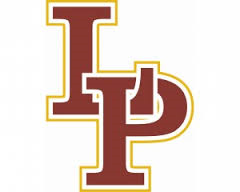 Laramie and Cheyenne South DualMEET DATE:         	Monday, April 26, 2021         	SITE:     All events will be held at Laramie High School, 1710 Boulder Dr. Laramie WY 82070. Throwing areas are just north of the track area.                                                                                                                                     	SCHOOLS             	Laramie and Cheyenne South START TIME	      	Field events will begin at 2:00 pm. Running events will start at 3:00pm.ENTRIES              	Entries are due by 12:00 pm MST on Monday, April 26, 2021. Unlimited entries per event but a maximum of 4 events per athlete. Register athletes at  Runnercard.com NO ENTRY FEE REQUIRED                              	                                	TEAM CAMPS       	Please keep team camps in either of the stands or outside the center field.  No  		         food or drinks inside the track area please.NO FINALS/Timing         The meet will be timed with FAT timing and is a sanctioned qualifying meet by the WHSAA.  AWARDS: No medals will be awarded at this meet            	 STARTER              	John BinningMEET OFFICIALS 	Jeff Lewis, Ernie MeccaCLERK  	Greg SchabronOrder of events 2:00pm Field EventsGirl’s high jump followed by boysBoy’s long jump followed by girls (4 jumps, no finals)Boy’s triple jump followed by girls (4 jumps, no finals)Boy’s discus followed by girls (4 throws, no finals)Girl’s shot followed by boys (4 throws, no finals)Pole Vault (girls then boys)-may be run together3:00pm Running events-girls races first, boys to follow  (Start times are approximate, all races are finals)3:00pm Sprint Medley relay (200-200-400-800)3:10pm 4x800m relay3:20pm 110/100m Hurdles3:30pm 100m 3:50pm 1600m4:15pm Senior Recognition4:40pm 4x100m relay4:50pm 400m5:05pm 300m hurdles5:15pm 800m5:30pm 200m 5:50pm 3200m run (or if no athletes register a 20min break before 4x400m)6:10pm 4x400m relay